Podría generar mucho malestar psicológico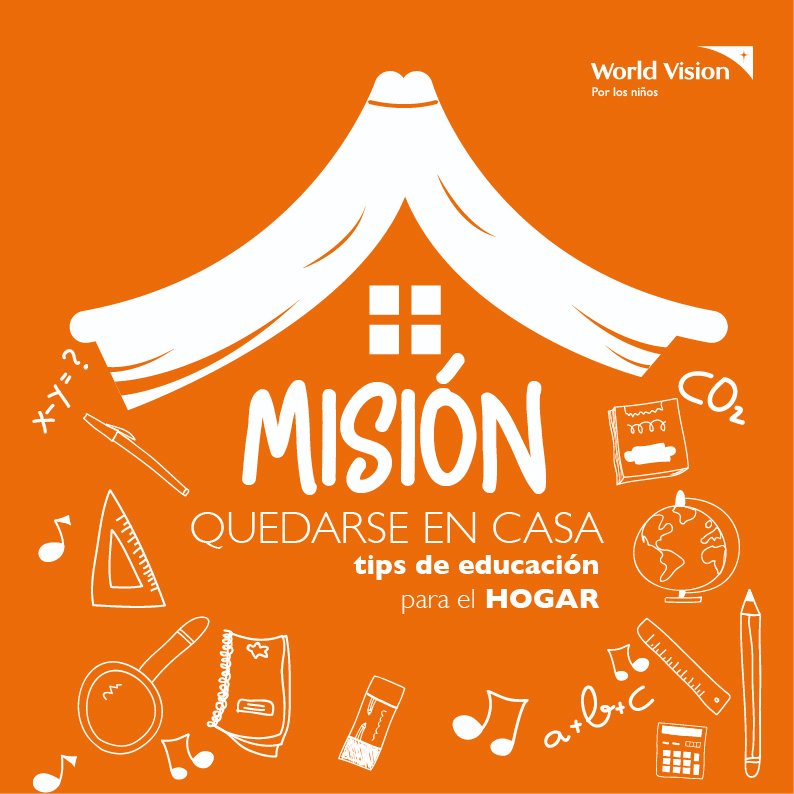 TE PRESENTAMOS….FACTORES DE PROTECCIÓN QUETE  AYUDAN A SOBRELLEVAR ESTO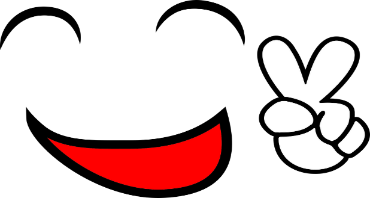 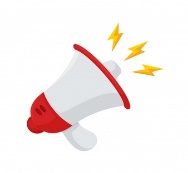 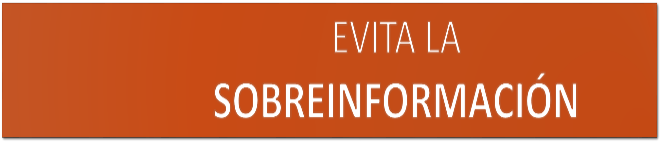 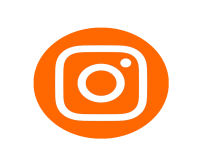 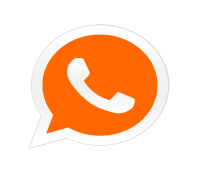 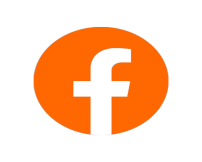 ¡¡El exceso de información sólo incrementa nuestras emociones negativas!!Lo ideal a NIVEL EMOCIONAL es conocer las recomendaciones o el escenario actual sin caer en conductas compulsivas de búsqueda de información.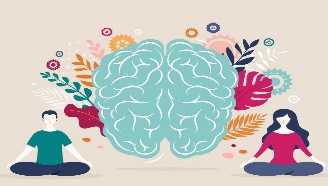 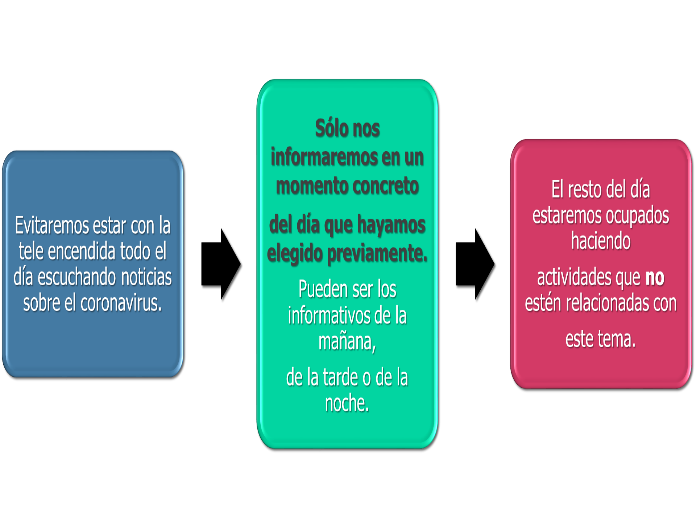 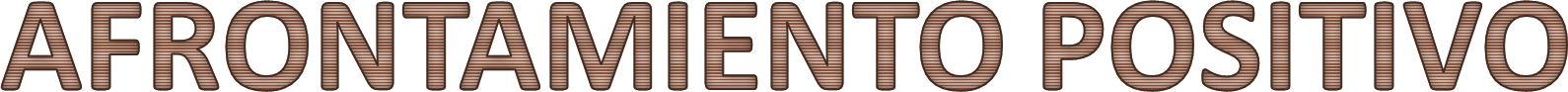 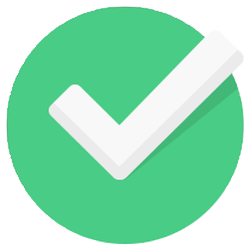 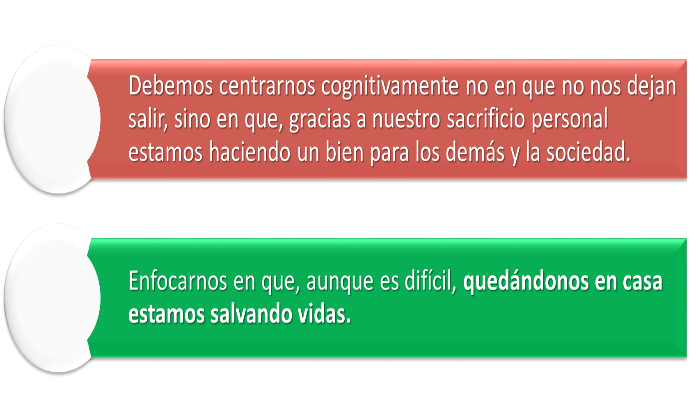 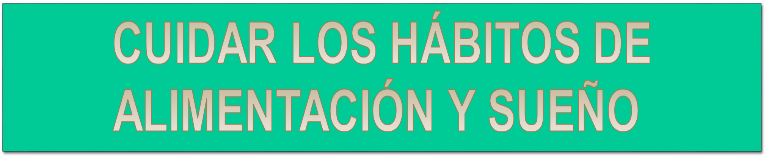 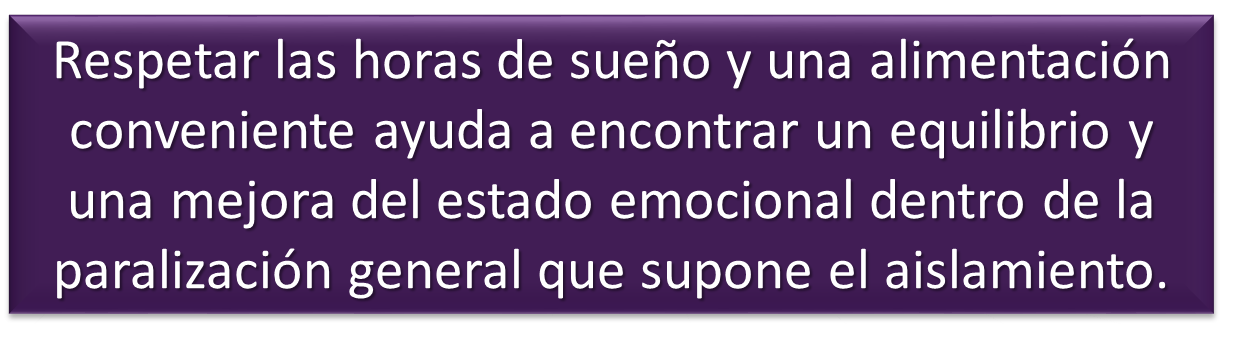 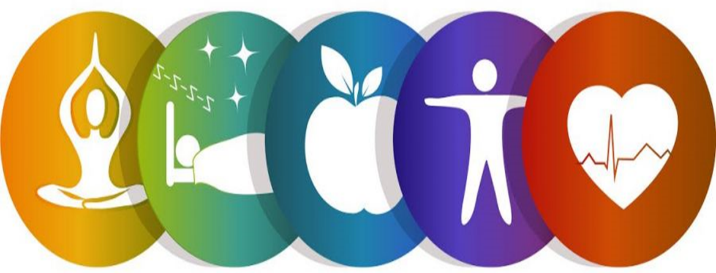 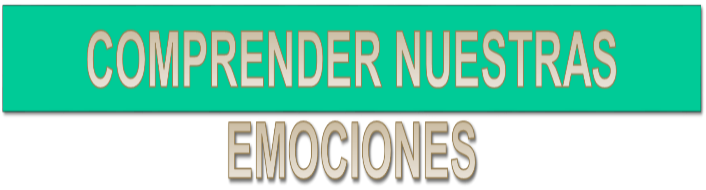 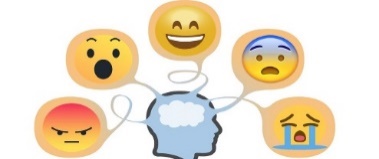 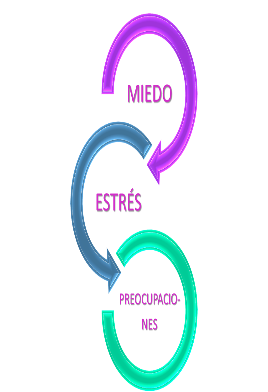 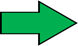 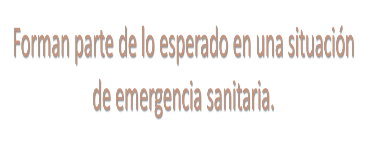 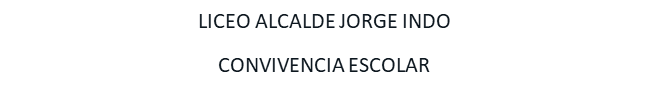 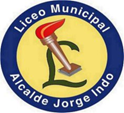 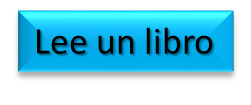 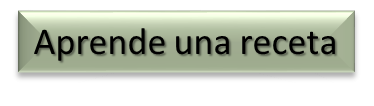 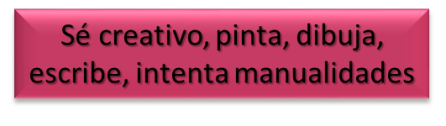 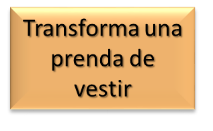 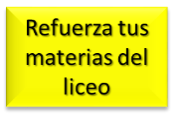 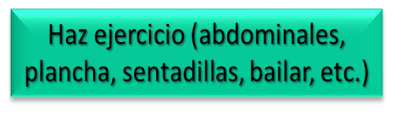 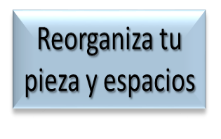 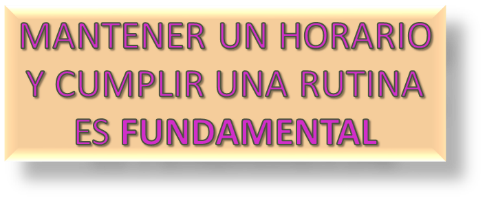 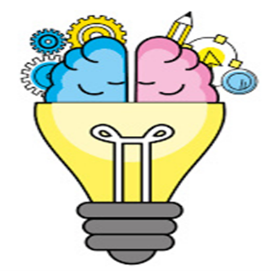 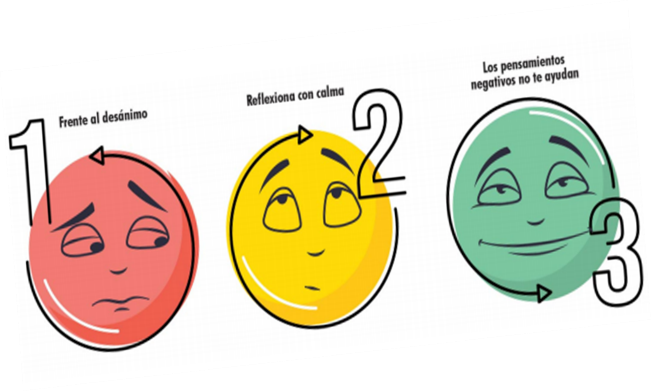 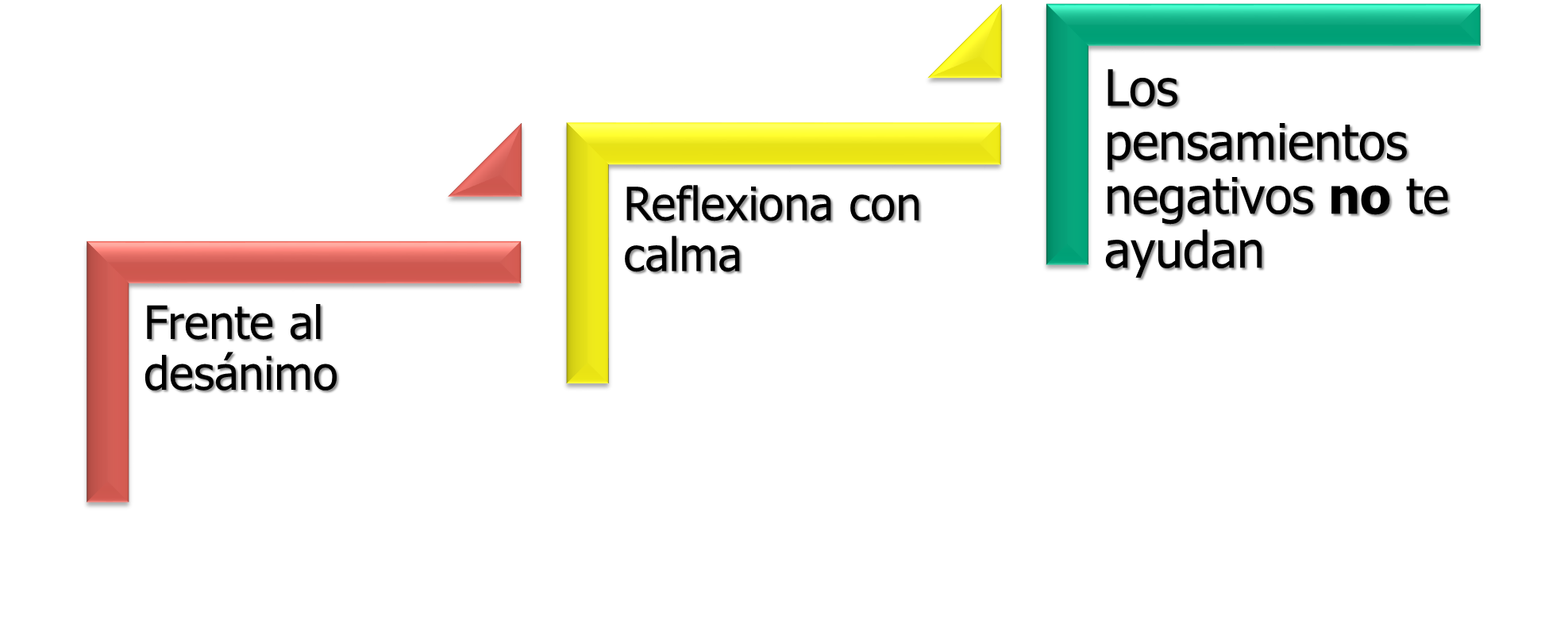 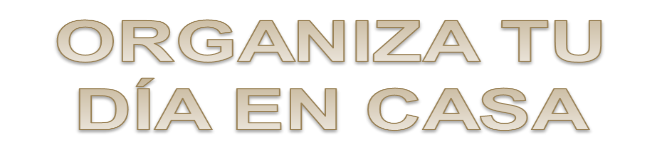 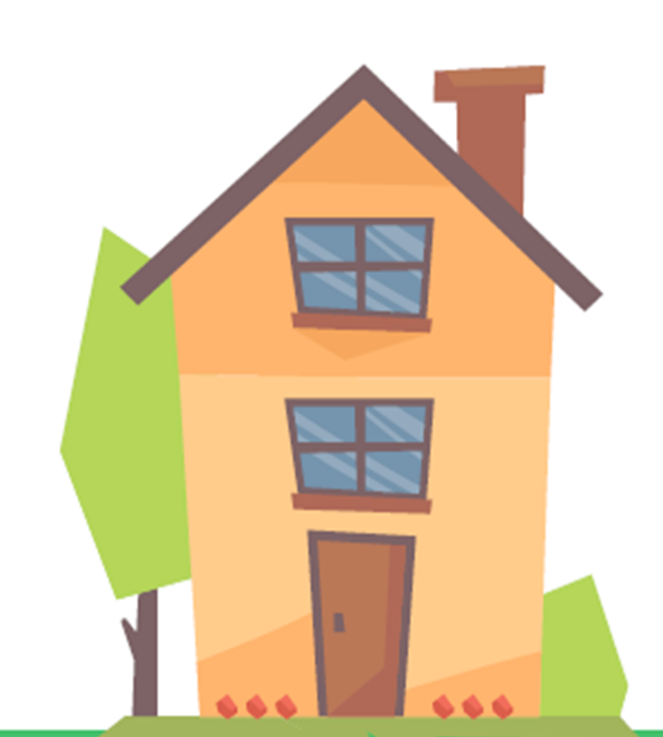 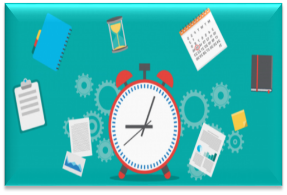 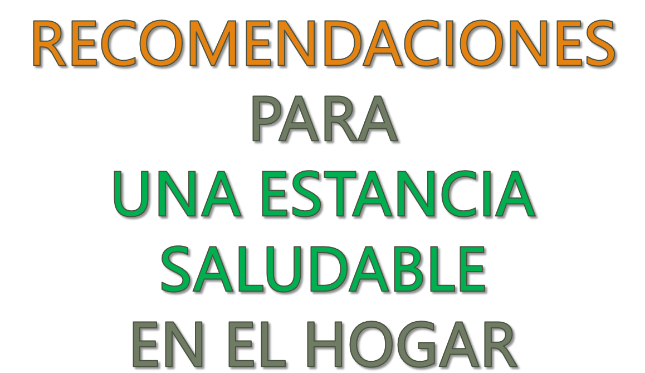 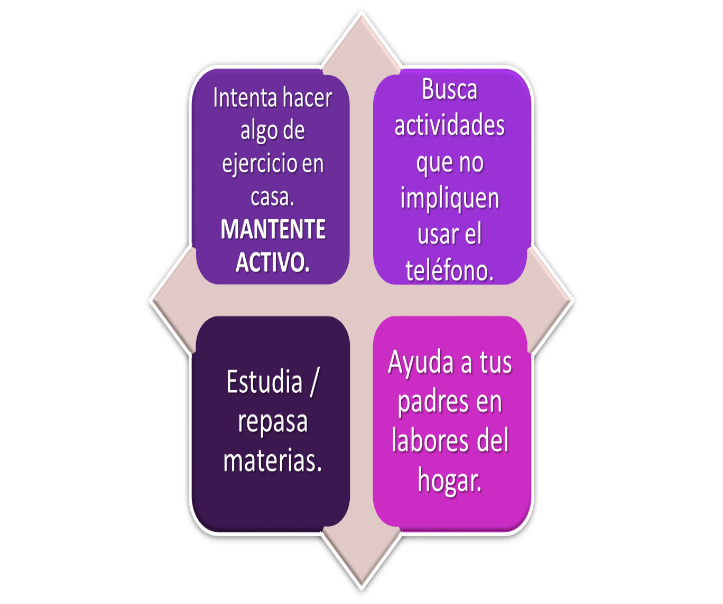 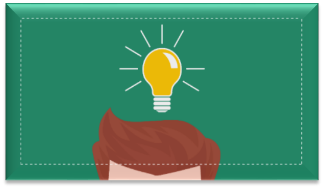 